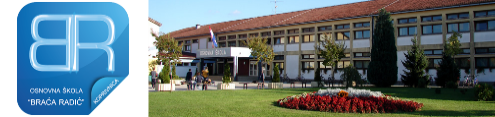               REPUBLIKA HRVATSKA KOPRIVNIČKO-KRIŽEVAČKA ŽUPANIJA     OSNOVNA ŠKOLA „BRAĆA RADIĆ“                   K O P R I V N I C AKLASA: 007-04/22-02/15URBROJ: 2137-30-09-22-1Koprivnica, 23.9.2022. godine Članovima Školskog odbora								Osnovne škole							  „Braća Radić“ Koprivnica  -  svima  -P O Z I VPozivam Vas na 31.elektroničku  sjednicu Školskog odbora Osnovne škole „Braća Radić“ Koprivnica koja će se održati dana 23.9.2022. godine (petak) putem e-maila u vremenskom periodu od 15:00 do 21:00 sat. Za sjednicu predlažem sljedećiD N E V N I    R E DVerifikacija Zapisnika s prethodne 30.  sjednice Školskog odbora Suglasnost za izradu murala na zidu dvorane škole u sklopu Street art festival 2022 (SAF 10) od 26.9.-1-10. 2022., KoprivnicaRazno.-			       		PREDSJEDNIK ŠKOLSKOG ODBORA:							Josip Pankarić, prof., v.r.Napomena: Ad.1. Moli se verifikacija Zapisnika s prethodne 30. sjednice Školskog odbora. Ad.2. Street art festival 2022 (SAF 10) se održava u Koprivnici od 26.9.-1-10.2022.Organizator: Udruga za promicanje kulture i umjetnosti Mamuze.Program podržavaju Koprivničko-križevačka županija i Grad Koprivnica.	U sklopu Street art festivala autori Zvonimir Hans i Boris Bare oslikat će zid školske sportske dvorane na temu školstva i sretnog djetinjstva.Honorar autorima osigurava organizator, škola osigurava skelu i topli obrok.	Sliku murala dostavljamo u prilogu Poziva s napomenom da će umjesto zmaja na slici biti avion te da će slika dječaka također biti u boji.	Ravnatelj moli suglasnost Školskog odbora za izvođenje radova oslikavanja murala na zidu dvorane škole s zapadne strane u sklopu Street art festivala. Dostaviti:1. Josip Pankarić- joza.pankaric060@gmail.com, predsjednik Školskog odbora2. Renata Blažinec, članica –blazinec.r@gmail.com 3. Kristina Bunić-Lovrek, članica- kristina.bunic1@gmail.com 4. Dijana Franjo Čordaš, članica - dijanakc@net.hr5. Marija Zovko, članica marija.zovko@calsberg.hr 6.Tomislav Golubić, član- tomislav.golubic@koprivnica.hr7. Vesna Peršić Kovač, članica- vpkovac@muzej-koprivnica.hr8. Krešo Grgac, kreso.grgac@skole.hr, ravnatelj Škole